FORMATO DE SOLICITUD DEL SERVICIO PRESTADOFormulario F-I-004Solicitud de Acceso Al Módulo de Cambio de Precios(No completar reservado para ONCAE)DESCRIPCIÓN DEL PROCEDIMIENTO PARA CADA SERVICIO PRESTADODIAGRAMA DE FLUJO  DEL PROCEDIMIENTO 1. Datos de la Proveedor1. Datos de la ProveedorNombre Proveedor:Catálogo Electrónico:2. Datos del usuarioNombre y Apellido del Solicitante:Número de Identidad:Cargo:TEL 1:Correo electrónico:TEL 2:Módulo de Honducompras    que requiere accesoMódulo de Honducompras    que requiere accesoPerfil del USUARIO que se está   creando o acreditando   (Marque la opción)Perfil del USUARIO que se está   creando o acreditando   (Marque la opción)Módulo Actualización de Precios para ProveedoresElaboraciónMódulo Actualización de Precios para ProveedoresAprobación5. 1   FirmantesSolicitado por:Autorizado por:Firma:Firma:Cargo:Cargo:Fecha:         /         /Fecha:               /          /6. Aprobación  6. Aprobación  Aprobado por:ObservacionesFirma:Cargo:Fecha:         /         /7. Contraseña de acceso al SistemaSu Usuario es:Su contraseña inicial es: Hago costar que he dado lectura al Contrato de uso de Honducompras publicado en www.honducompras.gob.hn  y me comprometo a cumplirloCondiciones:El usuario y contraseña otorgado es de uso personalEl usuario y contraseña por ningún motivo debe ser transferido a otro usuario. Si esto ocurriera, la responsabilidad de su uso recae, sobre el dueño del usuario.La suspensión temporaria o definitiva del usuario deberá ser comunicada de inmediato al administrador de usuarios del sistema siguiendo los mecanismos definidos.  La falta de comunicación de este hecho implicará la responsabilidad del Proveedor en cuanto al manejo del usuario.Los cambios de perfiles del Proveedor deberán ser comunicados al administrador de usuarios del sistema siguiendo los mecanismos definidosTodas las operaciones realizadas en los sistemas son responsabilidad del Proveedor propietario del usuario.Debe de salir del sistema cada vez que no esté en uso. Los inconvenientes asociados a las habilitaciones y modificaciones deberán ser comunicados al administrador de usuarios del sistema La finalidad de este formulario es para la Creación de Usuario en el Modulo de Cambio de precios, a fin de que todos los proveedores del Catálogo Electrónico puedan realizar sus cambios de precios, en las fechas acordadas en los Convenios Marcos Suscritos entre ONCAE y los Proveedores.El proveedor deberá proporcionar los datos siguientes:Nombre del ProveedorCatálogo Electrónico al cual perteneceNombre y apellido del solicitanteNumero de identidadCargoTeléfonosCorreo ElectrónicoSeleccionar la opción checkbox del  Módulo Actualización de Precios para ProveedoresElegir el perfil que desea si es Elaboración o AprobaciónFirmar de la persona que lo solicitaFirma de la persona que autoriza la creación del usuarioLos demás datos son llenados por el oficial encargado del proceso.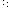 